МІНІСТЕРСТВО ОСВІТИ І НАУКИ УКРАЇНИНаціональний технічний університет «Харківський політехнічний інститут»Кафедра педагогіки та психології управління соціальними системами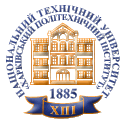 Центр лідерства кафедри педагогіки та психології управління соціальними системами ім. акад. І.А. Зязюна НТУ «ХПІ» (м. Харків, Україна)Асоціація професійних психологів України (м. Харків, Україна)Харківський фонд психологічних дослідженьТовариство психологів України (м. Харків, Україна)Baltic International Academy (Riga, Latvia)Petrosani University (Petrosani, Romania)Wessex Academy (Lausanne, Switzerland)ІНФОРМАЦІЙНИЙ ЛИСТШановні колеги!Запрошуємо Вас взяти участь у VІІ Міжнародній науково-практичній конференції«ПСИХОЛОГІЧНИЙ ІНСТРУМЕНТАРІЙ РОЗВИТКУ ЛІДЕРСЬКОГО ПОТЕНЦІАЛУ СУЧАСНОЇ МОЛОДІ: ТЕОРІЯ І ПРАКТИКА»Конференція відбудеться 12 жовтня 2021 року на базі кафедри педагогіки та психології управління соціальними системами ім. акад. І.А. Зязюна НТУ «ХПІ»в дистанційній форміІНФОРМАЦІЯ ДЛЯ КОНТАКТІВАдреса оргкомітету: Україна, 61002, м. Харків, вул. Кирпичова, 2, навчальний корпус У2.Контактні телефони: +38-057-707-64-90, +38-057-707-60-42E-mail: psy_conference_khpi@ukr.netІнформацію про конференцію можна знайти на офіційній сторінці кафедри педагогіки та психології управління соціальними системами імені акад. І.А. Зязюна НТУ «ХПІ» http://web.kpi.kharkov.ua/ppuss/ru/konferentsii@spsppuss https://instagram.com/ppuss_ntu_khpi?igshid=1ipdk9p4p925c https://www.facebook.com/1712238915674396/До друку у збірнику за матеріалами конференції «Психологічні інструментарії розвитку лідерського потенціалу сучасної молоді: теорія і практика» приймаються тези студентів, аспірантів та молодих вчених у співавторстві з науковими керівниками або за наявності рецензії від наукового керівника. Секційні платформи напрямів роботи конференції:Психологічні технології розвитку лідерського потенціалу особистостіОрганізаційні, професійні та соціальні ролі у діяльності сучасного фахівця.Психолого-педагогічні засади формування лідерського потенціалу особистостіСоціально-психологічні аспекти управління та адміністрування.Форма роботи конференції: дистанційна.Робочі мови конференції: українська, англійськаДля участі в конференції необхідно надіслати до 01 жовтня 2021 р. на е-mail конференції psy_conference_khpi@ukr.net окремими файлами:- заявку учасника конференції українською/російською та англійською мовами (Іванов І.І._заява);- тези доповіді (Іванов І.І._тези);- відскановану копію переказу організаційного внеску (Іванов І.І._оплата).Організаційний внесок 150 грн. (програма та збірник за матеріалами конференції «Психологічні інструментарії розвитку лідерського потенціалу сучасної молоді: теорія і практика» в електронній версії з посиланням)Переказ коштів за участь в конференції здійснюється поповненням рахунку на картку ПРИВАТБАНКУ № 4731 2196 1644 0149 на прізвище Гура Тетяна Віталіївна. Комісія за переказ коштів сплачується автором.ЗАЯВКАна участь у VІІ Міжнародній науково-практичній конференції«ПСИХОЛОГІЧНИЙ ІНСТРУМЕНТАРІЙ РОЗВИТКУ ЛІДЕРСЬКОГО ПОТЕНЦІАЛУ СУЧАСНОЇ МОЛОДІ: ТЕОРІЯ І ПРАКТИКА»12 жовтня 20211. Прізвище, ім'я, по батькові ___________________________________________________ 2. Дані учасника (заклад освіти, факультет, група) ________________________________3. Посада, науковий ступінь, вчене звання наукового керівника ____________________4. Секційна платформа ________________________________________________________5. Тема доповіді :_____________________________________________________________6. Е-mail - ___________________________________________________________________Вимоги до оформлення тезОбсяг тез – до 3 сторінок комп’ютерного набору, друкується у форматі Microsoft Word 6,0/2003 (*.doc або *.rtf), шрифт Times New Roman, кегль 14, через 1,5 інтервал, абзацний відступ – 1,25 см.; поля: верхнє, нижнє, ліве, праве – 2,5 см. У тезах не повинно бути таблиць, малюнків та схем. Список літератури враховується в загальний обсяг тез, оформляється за сучасними стандартами, до 5 джерел. Мова: українська, англійська або російська.Зразок оформлення заявки1.Махоніна Тетяна Сергіївна2.Національних технічний університет «Харківський політехнічний інститут», факультет соціально – гуманітарних технологій, кафедра педагогіки та психології управління соціальними системами, група СГТ – М4193.Богдан Жанна Борисівна – доцент кафедри педагогіки та психології управління ім. академіка І.А. Зязюна НТУ «ХПІ», кандидат психологічних наук, доцент.4.Психологічні технології розвитку лідерського потенціалу особистості5.«Формування лідерського потенціалу у студентів-психологів 1 курсу»6.tatianamahonina@gmail.comЗразок оформлення тезМахоніна Т.С.. м. Харків, УкраїнаНаціональний технічний університет «Харківський політехнічний інститут»ФОРМУВАННЯ ЛІДЕРСЬКОГО ПОТЕНЦІАЛУ У СТУДЕНТІВ-ПСИХОЛОГІВ 1 КУРСУТекст Список літератури